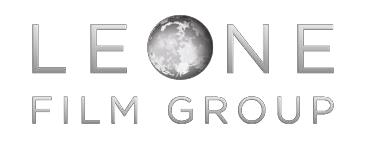 presentaUna Produzione Jerry Bruckheimer Production, Black Label Media Production, in Associazione con Torridon Flms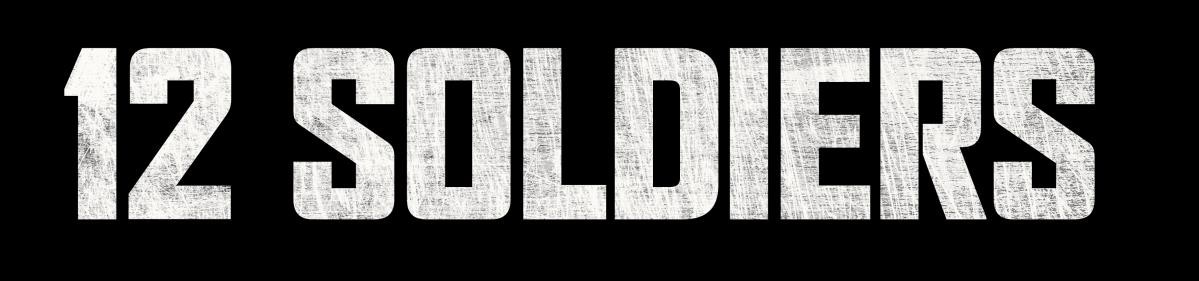 L’incredibile storia vera della più pericolosa e straordinaria missione che sia mai stata raccontatadiretto daNICOLAI FUGLSIGconCHRIS HEMSWORTH	MICHAEL SHANNON MICHAEL PEÑA	NAVID NEGAHBAN	TREVANTE RHODESGEOFF STULTS	THAD LUCKINBILLUn’esclusiva per l’ItaliaLEONE FILM GROUPDAL 14 NOVEMBRE 2018 IN VENDITA IN DVD E BLU-RAY DISCDISTRIBUITO DA 01 DISTRIBUTION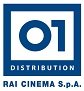 
Media Partner Rai Cinema Channel www.raicinemachannel.itSINOSSIL’unità speciale Alpha 595 guidata dal Capitano Mitch Nelson  (Chris Hemsworth) parte volontariamente per l’Afghanistan all’indomani degli attentati dell’11 settembre.Dodici uomini in missione nella terra più pericolosa del mondo devono affrontare 50.000 talebani, combattendo contro carrarmati e lanciarazzi in un territorio controllato dai fondamentalisti. Per sopravvivere una sola possibilità: vincere.Nell’inferno di una terra straniera ed ostile, una battaglia epica e spettacolare, che porterà Mitch e i suoi uomini a cambiare la storia.CAST ARTISTICOCHRIS HEMSWORTH					Capitano Mitch NelsonMICHAEL SHANNON					Sottufficiale Hal SpencerMICHAEL PEÑA					Sergente di prima classe Sam DillerNAVID NEGAHBAN					Generale Abdul Rashid DostumTREVANTE RHODES					Sergente di prima classe Ben MiloGEOFF STULTS					Sean CoffersTHAD LUCKINBILL					Vern MichaelsWILLIAM FICHTNER					Colonnello John MulhollandROB RIGGLE					Tenente Colonnello Max BowersELSA PATAKY					Jean NelsonAUSTIN STOWELL					Sergente di Stato Maggiore Fred FallsBEN O’TOOLE					Scott BlackAUSTIN HEBERT					Sergente Capo Pat EssexKENNETH MILLER					Kenny JacksonKENNY SHEARD					Sergente di prima classe Bill BennettCAST TECNICODiretto da							NICOLAI FUGLSIGScritto da							TED TALLY PETER CRAIGProdotto da							JERRY BRUCKHEIMER MOLLY SMITHTHAD LUCKINBILL TRENT LUCKINBILLProduttori esecutivi						GARRETT GRANT VAL HILLBRODERICK JOHNSON ANDREW A. KOSOVE DOUG STANTONMIKE STENSONCase di produzione						ALCON ENTERTAINMENT BLACK LABEL MEDIA JERRY BRUCKHEIMER FILMSFotografia							RASMUS VIDEBÆKScenografie							CHRISTOPHER GLASSMontaggio							LISA LASSEKCostumi							DANIEL J. LESTERMusiche							LORNE BALFECasting							JO EDNA BOLDIN JOHN PAPSIDERADistribuito da							LEONE FILM GROUPDATI TECNICI DVDTIPO DVD-9 AUDIO DOLBY DIGITAL 5.1 – Italiano, IngleseSOTTOTITOLI Italiano per non udentiVIDEO 2,40:1 - 16/9 widescreen, colore, Mpeg2, 576iDURATA 125m03sMATERIALI EXTRA Trailer Italiano, The making of, Monumental effort DATI TECNICI BLU-RAY DISCTIPO BD50AUDIO DTS-HD Master Audio 5.1 – Italiano, IngleseSOTTOTITOLI Italiano per non udentiVIDEO 2,40:1 - 1920x1080, colore, h264, 24p DURATA 130m15sMATERIALI EXTRA Trailer Italiano, The making of, Monumental effort Ufficio stampa per 01 Distribution home-video: Lucrezia Viti Tel. 06 33179 447 – cell. 348 2565827 / l.viti@raicinema.it Per immagini e materiali vari consultare il sito www.01distribution.it – Area press home-video 